Математика 6 клас VI – VII тиждень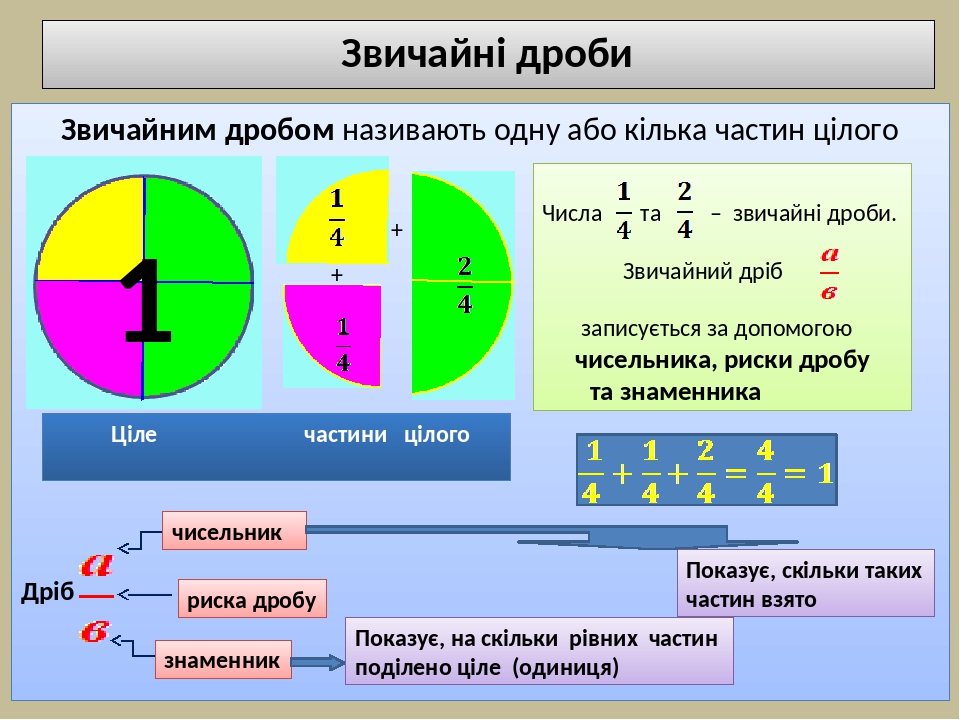 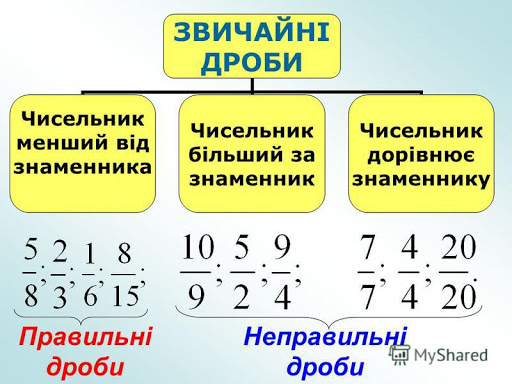 Завдання 1.Виписати спочатку правильні дроби, потім неправильні:; ;;;;;;;;;;https://www.youtube.com/watch?reload=9&v=W8n7rHiI39Q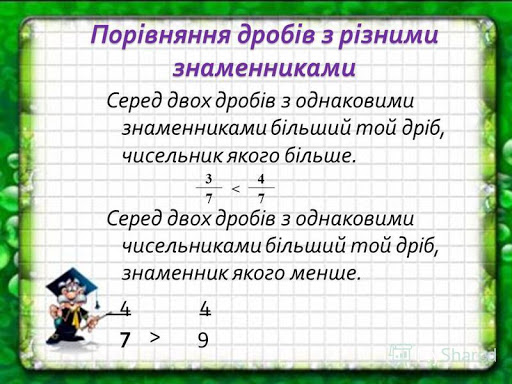 Порівняти: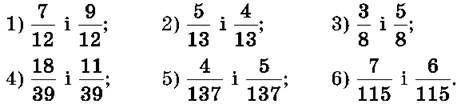 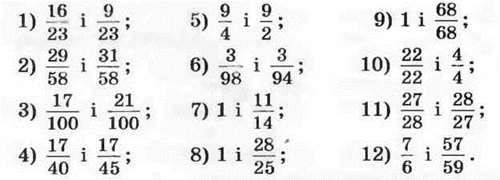 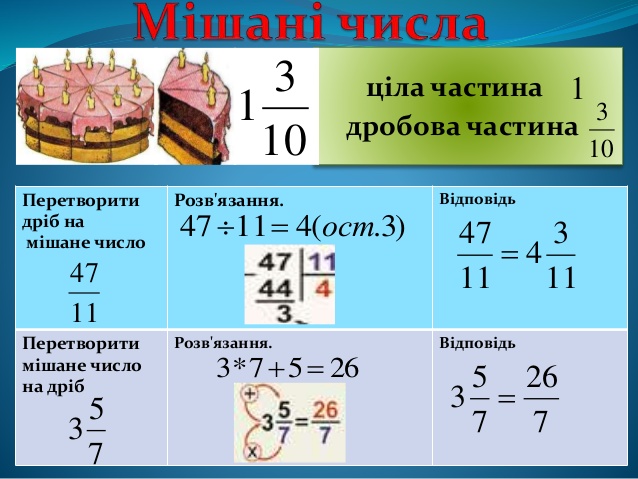 Виписати у зошит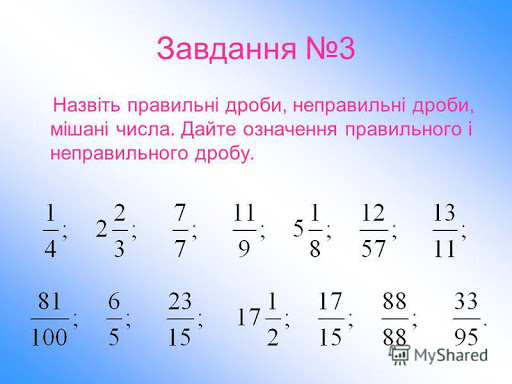 Правило.Із двох мішаних чисел більше те, в якому більша ціла частина.Із двох мішаних чисел з однаковими цілими частинами більше те, в якого дробова частина більша.Виконати порівняння: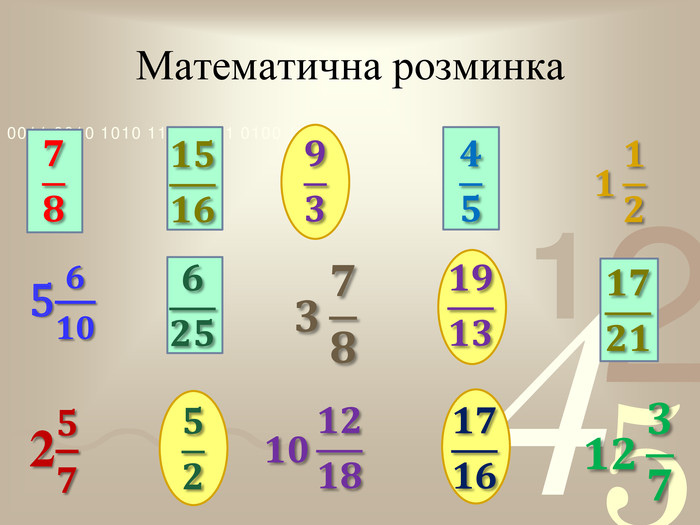 Назви всі дроби 